ПРЕСС-РЕЛИЗк проведению корпоративных соревнований под эгидой ВФСО «Трудовые Резервы» в Республике ТатарстанС 27 февраля по 1 марта в Казани пройдет Всероссийский зимний корпоративный фестиваль «Трудовых резервов». Организатором мероприятия выступает ВФСО «Трудовые резервы» при поддержке Госкорпорации «Ростех», Президента Республики Татарстан Рустама Минниханова, при содействии Министерства спорта Российской Федерации и Правительства Республики Татарстан. В этом году в мероприятии планирует принять участие рекордное число желающих – около двух тысяч спортсменов-любителей со всех регионов России соберутся в Казани, чтобы побороться за первенство в 26 видах спорта. В рамках соревнований будет разыграно более 250 комплектов медалей. За звание сильнейшего спортивного корпоративного коллектива России будут соревноваться 53 команды. Среди них Государственная корпорация «Ростех», АО «Вертолеты России», холдинг «Технодинамика», представители правительства Республики Татарстан – сотрудники Министерства экологии и природных ресурсов, Министерства сельского хозяйства, Министерства земельных и имущественных отношений и многие другие.Участники фестиваля смогут проявить себя в хоккее, стендовой стрельбе, в волейболе, баскетболе, бадминтоне, киберспорте, боулинге, лыжных гонках, спуске на лыжах, скоростном спуске на сноуборде, плавании, отжиманиях, подтягивании, дартсе, мини-футболе, армрестлинге, народном жиме, гиревом спорте, кроссфите, перетягивании каната, легкой атлетике, настольном теннисе, а также в интеллектуальных видах спорта: шашках, шахматах и нардах.У каждого игрока будет единая парадная форма с фирменным наименованием или товарным знаком компании, которую он представляет. В составе команд будут участвовать совершеннолетние работники трудовых коллективов, предприятий, учреждений и организаций. Участие профессиональных спортсменов запрещено правилами мероприятия.Центральным местом проведения Игр станет курортный комплекс «Свияжские холмы». Всего для проведения соревнований будет задействовано восемь спортивных объектов республики. Вход для зрителей и болельщиков – бесплатный.Торжественная церемония открытия соревнований состоится 28 февраля в 10:00 на площадке курортного комплекса «Свияжские холмы». В ней примут участие заместитель генерального директора Госкорпорации Ростех Николай Волобуев, министр спорта Республики Татарстан Владимир Леонов, президент ВФСО «Трудовые резервы» Илья Галаев. После проведения открытия, в 10:30, запланирован пресс-подход.Министерство спорта РТ организует трансфер представителей СМИ на площадку проведения соревнований. Автобус с журналистами отправится 28 февраля с парковки Министерства спорта РТ в 9:00. Контактное лицо для СМИ – Артур Мухин, тел.: +7 (987) 216-01-39.Развитие корпоративного спорта и проведения соревнований среди работников трудовых коллективов, предприятий, учреждений и организаций – одна из задач, осуществляемых в Республике Татарстан, в рамках реализации федерального проект «Спорт – норма жизни» национального проекта «Демография». Он предусматривает увеличение доли граждан, ведущих здоровый образ жизни, а также увеличение до 55% в Российской Федерации доли граждан, систематически занимающихся физической культурой и спортом.Данный показатель будет достигнут путем создания системы мотивации населения, активизации спортивно-массовой работы на всех уровнях и в корпоративной среде, подготовки спортивного резерва и развития спортивной инфраструктуры.Соответствующий указ «О национальных целях и стратегических задачах развития Российской Федерации на период до 2024 года», устанавливающий и утверждающий национальные проекты России, был подписан Президентом России Владимиром Путиным 7 мая 2018 года.МИНИСТЕРСТВО СПОРТА РЕСПУБЛИКИ ТАТАРСТАНМИНИСТЕРСТВО СПОРТА РЕСПУБЛИКИ ТАТАРСТАН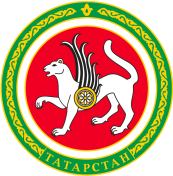 ТАТАРСТАН РЕСПУБЛИКАСЫ СПОРТ МИНИСТРЛЫГЫТАТАРСТАН РЕСПУБЛИКАСЫ СПОРТ МИНИСТРЛЫГЫул.Петербургская, д.12, г.Казань, 420107ул.Петербургская, д.12, г.Казань, 420107Петербургская урамы, 12 нче йорт, Казан шәһәре, 420107Петербургская урамы, 12 нче йорт, Казан шәһәре, 420107Тел.: (843) 222-81-01, факс: (843) 222-81-79. E-mail: mdmst@tatar.ru, http://minsport.tatarstan.ruТел.: (843) 222-81-01, факс: (843) 222-81-79. E-mail: mdmst@tatar.ru, http://minsport.tatarstan.ruТел.: (843) 222-81-01, факс: (843) 222-81-79. E-mail: mdmst@tatar.ru, http://minsport.tatarstan.ruТел.: (843) 222-81-01, факс: (843) 222-81-79. E-mail: mdmst@tatar.ru, http://minsport.tatarstan.ruТел.: (843) 222-81-01, факс: (843) 222-81-79. E-mail: mdmst@tatar.ru, http://minsport.tatarstan.ruТел.: (843) 222-81-01, факс: (843) 222-81-79. E-mail: mdmst@tatar.ru, http://minsport.tatarstan.ru